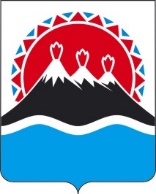 МИНИСТЕРСТВОСОЦИАЛЬНОГО БЛАГОПОЛУЧИЯ И СЕМЕЙНОЙ ПОЛИТИКИ КАМЧАТСКОГО КРАЯПРИКАЗ[Дата регистрации] № [Номер документа]-НВ целях уточнения отдельных положений приложения к приказу Министерства социального благополучия и семейной политики Камчатского края от 07.04.2022 № 268-п «Об утверждении порядка предоставления социальных услуг поставщиками социальных услуг в Камчатском крае в полустационарной форме социального обслуживания»,ПРИКАЗЫВАЮ:1. Внести в приложение к приказу Министерства социального благополучия и семейной политики Камчатского края от 07.04.2022 № 268-п «Об утверждении порядка предоставления социальных услуг поставщиками социальных услуг в Камчатском крае в полустационарной форме социального обслуживания» следующие изменения:1) в пункте 6 части 3 слова ««и направлены с территории Камчатского края» исключить;2) в пункте 6 части 7 слова «и направлены с территории Камчатского края» исключить;3) в подпункте «е» пункта 1 части 25 слова «и направлены с территории Камчатского края» исключить.2. Настоящий приказ вступает в силу после дня его официального опубликования.[Дата регистрации] № [Номер документа]г. Петропавловск-КамчатскийО внесении изменений в приложение к приказу Министерства социального благополучия и семейной политики Камчатского края от 07.04.2022
№ 268-п «Об утверждении порядка предоставления социальных услуг поставщиками социальных услуг в Камчатском крае в полустационарной форме социального обслуживания»И.о. Министра социального благополучия и семейной политики Камчатского края[горизонтальный штамп подписи 1]Ю.О. Горелова